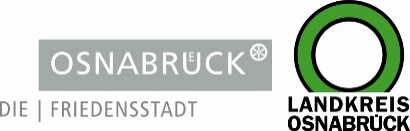 Landkreis und Stadt OsnabrückLandkreis und Stadt OsnabrückD I E   L A N D R Ä T I NAn die RedaktionAn die RedaktionLandkreis OsnabrückAm Schölerberg 149082 OsnabrückIhr AnsprechpartnerHenning Müller-DetertPressesprecherTel.: 0541 501-2463Mobil: 0175/4394675mueller-detert@Lkos.dewww.landkreis-osnabrueck.deD E R   O B E R B Ü R G E R M E I S T E RStadt OsnabrückReferat Medien undÖffentlichkeitsarbeitRathaus / Bierstraße 2849074 OsnabrückTelefax: 0541 323-4353presseamt@osnabrueck.dewww.osnabrueck.deIhr AnsprechpartnerDr. Sven JürgensenPressesprecherTel.: 0541 323-4305Mobil: 01525/3232021juergensen@osnabrueck.deUnser Zeichen / Datummüde/3. Juli 2020Landkreis OsnabrückAm Schölerberg 149082 OsnabrückIhr AnsprechpartnerHenning Müller-DetertPressesprecherTel.: 0541 501-2463Mobil: 0175/4394675mueller-detert@Lkos.dewww.landkreis-osnabrueck.deD E R   O B E R B Ü R G E R M E I S T E RStadt OsnabrückReferat Medien undÖffentlichkeitsarbeitRathaus / Bierstraße 2849074 OsnabrückTelefax: 0541 323-4353presseamt@osnabrueck.dewww.osnabrueck.deIhr AnsprechpartnerDr. Sven JürgensenPressesprecherTel.: 0541 323-4305Mobil: 01525/3232021juergensen@osnabrueck.deLandkreis OsnabrückAm Schölerberg 149082 OsnabrückIhr AnsprechpartnerHenning Müller-DetertPressesprecherTel.: 0541 501-2463Mobil: 0175/4394675mueller-detert@Lkos.dewww.landkreis-osnabrueck.deD E R   O B E R B Ü R G E R M E I S T E RStadt OsnabrückReferat Medien undÖffentlichkeitsarbeitRathaus / Bierstraße 2849074 OsnabrückTelefax: 0541 323-4353presseamt@osnabrueck.dewww.osnabrueck.deIhr AnsprechpartnerDr. Sven JürgensenPressesprecherTel.: 0541 323-4305Mobil: 01525/3232021juergensen@osnabrueck.deLandkreis OsnabrückAm Schölerberg 149082 OsnabrückIhr AnsprechpartnerHenning Müller-DetertPressesprecherTel.: 0541 501-2463Mobil: 0175/4394675mueller-detert@Lkos.dewww.landkreis-osnabrueck.deD E R   O B E R B Ü R G E R M E I S T E RStadt OsnabrückReferat Medien undÖffentlichkeitsarbeitRathaus / Bierstraße 2849074 OsnabrückTelefax: 0541 323-4353presseamt@osnabrueck.dewww.osnabrueck.deIhr AnsprechpartnerDr. Sven JürgensenPressesprecherTel.: 0541 323-4305Mobil: 01525/3232021juergensen@osnabrueck.dePressemitteilungZwei Mitarbeitende in Alten- und Pflegeeinrichtungen positiv aufCorona getestetOsnabrück. Der Gesundheitsdienst für Landkreis und Stadt Osnabrück hat in der sechsten Woche in Folge Reihentestungen in Alten- und Pflegeeinrichtungen der Region durchgeführt. Das Ergebnis in dieser Woche: 504 Mitarbeiterinnen und Mitarbeiter wurden abgestrichen, lediglich bei zwei von ihnen gab es einen positiven Befund. Die Infektionen haben zu weiteren Schutzvorkehrungen geführt: In der einen betroffenen Einrichtung mussten acht Bewohnerinnen und Bewohner in Quarantäne. Diese werden nun auch auf Corona getestet. In der anderen Einrichtung gab es keine Kontakte zu Bewohnern, allerdings müssen acht Mitarbeiter in die häusliche Absonderung und werden Anfang kommender Woche erneut abgestrichen.PressemitteilungZwei Mitarbeitende in Alten- und Pflegeeinrichtungen positiv aufCorona getestetOsnabrück. Der Gesundheitsdienst für Landkreis und Stadt Osnabrück hat in der sechsten Woche in Folge Reihentestungen in Alten- und Pflegeeinrichtungen der Region durchgeführt. Das Ergebnis in dieser Woche: 504 Mitarbeiterinnen und Mitarbeiter wurden abgestrichen, lediglich bei zwei von ihnen gab es einen positiven Befund. Die Infektionen haben zu weiteren Schutzvorkehrungen geführt: In der einen betroffenen Einrichtung mussten acht Bewohnerinnen und Bewohner in Quarantäne. Diese werden nun auch auf Corona getestet. In der anderen Einrichtung gab es keine Kontakte zu Bewohnern, allerdings müssen acht Mitarbeiter in die häusliche Absonderung und werden Anfang kommender Woche erneut abgestrichen.Landkreis OsnabrückAm Schölerberg 149082 OsnabrückIhr AnsprechpartnerHenning Müller-DetertPressesprecherTel.: 0541 501-2463Mobil: 0175/4394675mueller-detert@Lkos.dewww.landkreis-osnabrueck.deD E R   O B E R B Ü R G E R M E I S T E RStadt OsnabrückReferat Medien undÖffentlichkeitsarbeitRathaus / Bierstraße 2849074 OsnabrückTelefax: 0541 323-4353presseamt@osnabrueck.dewww.osnabrueck.deIhr AnsprechpartnerDr. Sven JürgensenPressesprecherTel.: 0541 323-4305Mobil: 01525/3232021juergensen@osnabrueck.de